Følgende personopplysninger blir lagret i AktivitetssystemetAktiv På Dagtid drives av Aust-Agder Idrettskrets (AAIK). Aktivitetssystemet er navnet på vår booking-løsningen som gir deg tilgang til å melde deg på og av timer, hos Aktiv På Dagtid. Aktivitetssystemet er en fire-delt plattform som gjør at deltagere, instruktører, veiledere og prosjektledelse kan papirløst kommunisere og organisere treningen hos Aktiv På Dagtid. AAIK er behandlingsansvarlig for personopplysninger som behandles i Aktivitetssystemet og hvordan det brukes. AAIK er også behandlingsansvarlig for opplysninger som benyttes for å administrere Aktivitetssystemet.Hvilke personopplysninger behandles?Ved registering og innlogging til Aktivitetssystemet, blir følgende lagret: navn, fødselsdato, kjønn, adresse, epost, telefonnummer, tidspunkt for innlogging og om du har tiltak fra Arbeids- og velferdsetaten (NAV). I forbindelse med deltagelse i aktiviteter vil påmeldingshistorikk og oppmøtestatistikk bli lagret i en begrenset periode.Innsyn, retting og slettingEtter personopplysningsloven har du krav på innsyn i behandling av dine personopplysninger. Du har også rett til informasjon om hvordan disse behandles og oppbevares, samt hvordan du kan rette eller slette feilaktige opplysninger.Du kan selv endre alle dine personopplysninger inne i Aktivitetssystemet ved å klikke på navnet ditt øverst i høyre hjørne og trykker på "Rediger innstillinger". Dersom du trenger hjelp kan du også gi beskjed til AAIK, så hjelper vi deg å endre dine opplysninger. Instruktører og veiledere har imidlertid ikke tilgang til å redigere dine opplysninger. Du finner også din treningslogg midt på menylinjen helt øverst i skjermbildet. Trykk på "Aktiviteter" og velg "Aktivitetslogg". Der kan du se hva som er registrert om din aktivitet.Hvem kan se mine opplysninger?Dine personopplysninger deles ikke med andre enn de som til daglig administrer prosjektet. De med innsyn er derfor kun prosjektledelse, instruktører, veiledere på NAV og deg selv. Instruktører og prosjektledelse er underlagt taushetsplikt og har signert på at de ikke på noen måte har anledning til å bruke ditt navn eller kontaktdata til kommersiell virksomhet. Veiledere på NAV har via sin ansettelse også underlagt seg streng taushetsplikt. Samtykke om lagring av persondataBruk av løsningen er frivillig. Dersom du ikke samtykker til behandling av dine personopplysninger, som fremkommer av informasjonen ovenfor, vil du ikke få tilgang til å logge inn til Aktivitetssystemet.Du kan når som helst velge å trekke tilbake ditt samtykke. Dette kan du gjøre ved å kontakte vår brukerstøtte på epost "aktivpadagtidagder@idrettsforbundet.no" eller kontakte oss på tlf. Da blir all din treningshistorikk og informasjon i Aktivitetssystemet slettet, men din kontaktdata lagres i et Excel skjema. Dette gjøres for å ha mulighet til å nå deg dersom vi ønsker å invitere deg til å delta på frivillige oppfølgingsstudier rundt prosjektet. Det er av interesse å følge aktive deltagere, samt tidligere deltagere i forskningsøyemed. Dette av den grunn at vi ønsker å se om trening på dagtid kan bedre utsikter for jobb og bedre den enkeltes livskvalitet. Du kan også bes om å bli slettet fra dette registeret, be da om dette til samme adresse. KontaktinformasjonKontaktinformasjon til behandlingsansvarlig for behandling av personopplysninger:Aust-Agder IdrettskretsOrg.nr: 980 284 263370 60800Østenbuveien 80,4848 ArendalNy deltagerNy deltager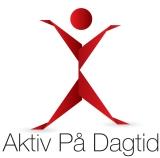 Navn:Etternavn:Født(dd.mm.år):Adresse:Post nr:Sted: Tlf:Mail:Bostedskommune:Hvor/hvordan hørte du om oss:Hvor/hvordan hørte du om oss:Dagens dato:Signatur deltager:Signatur deltager:Signatur Instruktør/administrasjon:Du vil motta giro på kr 599,- pr. halvår (1. halvår= jan-juli, 2. halvår=august- desember). Du vil motta giro på kr 599,- pr. halvår (1. halvår= jan-juli, 2. halvår=august- desember). Du vil motta giro på kr 599,- pr. halvår (1. halvår= jan-juli, 2. halvår=august- desember). Du vil motta giro på kr 599,- pr. halvår (1. halvår= jan-juli, 2. halvår=august- desember). Bruk vår hjemmeside flittig. Her finner du den nyeste og oppdaterte informasjonen. Bruk vår hjemmeside flittig. Her finner du den nyeste og oppdaterte informasjonen. Bruk vår hjemmeside flittig. Her finner du den nyeste og oppdaterte informasjonen. Bruk vår hjemmeside flittig. Her finner du den nyeste og oppdaterte informasjonen. Du vil også bli påminnet om ekstra arrangementer som du har mulighet til å delta på. Du vil også bli påminnet om ekstra arrangementer som du har mulighet til å delta på. Du vil også bli påminnet om ekstra arrangementer som du har mulighet til å delta på. Du vil også bli påminnet om ekstra arrangementer som du har mulighet til å delta på. MERK: Aktiviteten kan inngå som et NAV tiltak, egenandel og påmelding ordnes da av NAV. Kontakt NAV og lever dette skjema der.MERK: Aktiviteten kan inngå som et NAV tiltak, egenandel og påmelding ordnes da av NAV. Kontakt NAV og lever dette skjema der.MERK: Aktiviteten kan inngå som et NAV tiltak, egenandel og påmelding ordnes da av NAV. Kontakt NAV og lever dette skjema der.MERK: Aktiviteten kan inngå som et NAV tiltak, egenandel og påmelding ordnes da av NAV. Kontakt NAV og lever dette skjema der.